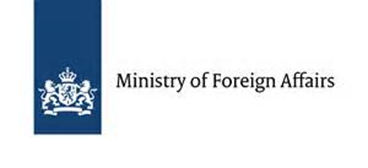 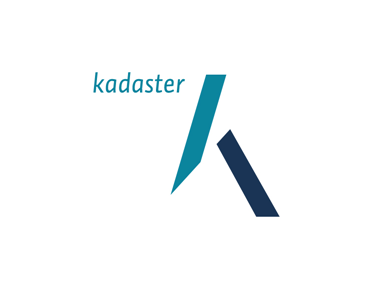 Ministry of Foreign Affairs – Kadaster PartnershipLand Administration for National Development (LAND)2015-2019Transcription of the folderLand Administration for National Development (LAND): programme summaryQuote Frank Tierolff:“This partnership clearly demonstrated the willingness of governments to more actively ignite securing land rights for all, using knowledge of organisations like Kadaster together with innovative approaches.” Frank Tierolff, Chair of the Executive Board of KadasterThe LAND programme 2015-2019 was a Dutch partnership of the Ministry of Foreign Affairs and Kadaster, with expert contributions from (inter)national governments, private companies, NGOs, knowledge centres and universities. In this programme, Kadaster organised about 30 short term projects. These so called LAND actions were all performed in the context of (possible) application of Fit-For-Purpose Land Administration (FFP LA) as a means to improve legal certainty, to stimulate economic development, to fight poverty, to contribute to post-conflict and post-disaster recovery and gender equality and to help prevent (environmental) criminality. Map of the world pictureInside you see a map of the world with a few examples of LAND-project highlighted on this map.Land tenure atlasWith a global, digital land tenure atlas, the impact andprogress of Fit-For-Purpose Land Administration can beindicatively assessed and monitored. The framework andarchitecture of the atlas were defined, including suggestionson content as well as on layout and publication channels.CubaCitizens in Cuba can acquire private property of land andreal estate again. After two failed attempts Kadasterwas asked to do a needs assessment for a successfulimplementation of an urban cadastre.Latin CadastresAfter the 2016 Latin cadastres conferenceseveral Fit-For-Purpose pilots werestarted, like here in a post-conflict areaof Colombia. Land titling is a very stronginstrument to support a peaceful society.Land administration may also contributeto food security and prevention ofdeforestation.InclusivenessExperiences by a variety of actors in the FFP LAdomain are bundled in a report, giving an overview ofimplementation strategies and best practices in recordingoverlapping and complementary land rights. There is aspecial focus on land rights for vulnerable groups.Arab land conferenceKadaster and the Jordanian Department of Landand Survey shared their experiences in landadministration and digital archiving with the Arabregion conference participants. They promotedcross-border cooperation for the benefit of peace andunderstanding, and advancing their knowledge.BeninAs a result of this LAND project, theBeninese cadastre (ANDF), Kadaster,VNG International and the RoyalNetherlands Embassy have agreed ona 4 year project on modernisation ofthe land administration. The projectstarted in January 2018 and is led bythe Dutch company MDF.Africa symposiumThe participants of the Eastern Africa regionalsurveyors conference in 2017, organised by theInstitution of Surveyors of Kenya and Kadaster,acknowledged that there is a critical role for thesurveyor in designing and implementing FFP andthe maintenance and upgrading of processes.Brazil Mato GrossoThe feasibility of the FFP approach as amethod of speeding up the formalisationof land rights was successfully tested intwo pilot areas in the province of MatoGrosso. This was done in cooperation withthe national land reform institute and otherstate level institutions. As a result landcertificates were supplied to land ownersNepal UAVA multi-stakeholder dialogue and workshop seriesconducted by Kadaster revealed Nepal is well placedin terms of laws, capacity, and collaboration forsupporting the country-wide application of UAVs(Unmanned Aerial Vehicles) in the land sector.VietnamThe agricultural sector has a key role to play inpoverty reduction and social stability. One of theinstruments to scale up productivity, efficiencyand tenure security is land consolidation. Theneeds assessment showed necessary steps oncentral and local level. Kadaster is involved infollow-up projects.IndonesiaThe PaLaR pilot indicated a time efficiency thatis useful to accelerate land parcel registrationand it provided a good showcase for cheaperland registration in rural areas in Indonesia.Handbook movieMany participatory mapping initiatives generate a lot of landdata with varying quality and missing meta data. By usingsome kind of handbook the quality of the survey and the datacollected becomes verifiable and the cadastre organisationcan determine whether or not it can validate and registerthe data collected in the land survey. The ‘handbook’ wasrealised in the form of an explanatory movie.Fit-For-Purpose Land AdministrationLand administration is a fundamental infrastructure for the sustainable economic and social development of all societies. Estimations show that about 70% of the people-land relationships in the world are not documented in a context where the population continues to grow and the pressure on land and natural resources increases. This results in many land conflicts and competing claims on land. Appropriate administration of land, providing clear and intelligible land information, is the start of conflict resolution and sustainable land use (planning) anywhere in the world. A flexible and pragmatic approach allowing for land administration systems to be incrementally improved over time whenever necessary or relevant is a dynamic process: purposes evolve, thus administrations as well.Kadaster was deeply involved in the development of the Fit-For-Purpose Land Administration approach (FFP LA). This approach means that land administration should be affordable, fast and designed to meet the needs of the people and the environment. Participation of the landowners/users is an essential part of the approach, which makes it a combination of top down and bottom up land administration. The ultimate goal is ‘Land Rights for All’.Land Administration for National DevelopmentThe LAND actions were all small-scale interventions and ranged from desk research to actual pilots in the field, from fact finding discussions with policy makers and politicians to professional discussions with cadastral institutions abroad, conferences and communication products. Many times, a LAND action was followed by a larger land administration project, financed by other national or international funds. For example, in Colombia, Indonesia, Nepal, Mozambique and Benin. The LAND actions did exactly what was intended with the programme: Ignite FFP LA. Organisations like UN-Habitat and the World Bank have embraced FFP LA as part of their guidelines for land governance and land management related interventions.Quote 2 Carola van Rijnsover:“Secure land rights contribute to inclusive and sustainable development, which is particularly important for the position of women and vulnerable groups in society.” 
Carola van Rijnsoever, Director Inclusive Green Growth/Ambassador Sustainable Development, Ministry of Foreign Affairs of the NetherlandsNext stepsWhile the LAND programme ended, a new programme funded by the Dutch ministry of Foreign Affairs was launched in 2019: LAND-at-Scale. LAND-at-Scale fits very well in Kadaster’s intentions to make a step forward from ignition to national implementations of FFP LA approaches. Another development is the broadening of the focus. Where initially FFP LA was mainly aiming at pro poor, post-conflict and post-disaster actions, nowadays the SDGs as a whole are inspirations for FFP actions. Land administration can also play a supportive role in controlling and mitigating climate change, in gender equality and governance of urban areas. Setting up a land administration can also be a driver to develop national spatial data infrastructures.Overview of LAND actions related to LAND objectivesThe LAND actions have been classified in four categories. The first category is about identifying needs in the area of FFP LA and for planning of actions. Advice & Advocacy aims at developing awareness, agenda setting, innovation and guidelines for practical application. Actions in the third category contribute to Capacity Development through workshops, lectures, on the job trainings, study visits.  Effective knowledge-sharing  to ensure the lessons learned, was put forward by the Networking & Events category.ColophonKadaster InternationalP.O. Box 90467311 GH ApeldoornThe NetherlandsTelephone numer: (+31) 88 183 21 10Links to:www.kadaster.com Kadaster.international@kadaster.nlIdentification of needs Advice & AdvocacyCapacity DevelopmentNetworking & EventsIndonesiaUgandaMozambiqueLatin AmericaCubaBeninRwandaBrazilDR CongoTanzaniaNepalAfricaNepalKenyaGeneric (2x)Arab StatesVietnamBrazilGeneric (7x)GambiaIndonesiaBrazil (2x)genericArab States